О внесении изменений и дополнений в постановление от 23.12.2015г. №43 «Об утверждении Порядка администрирования доходов бюджета сельского поселения Бельский сельсовет муниципального района Гафурийский  район Республики Башкортостан, администрируемых администрацией сельского поселения Бельский сельсовет муниципального района Гафурийский  район Республики Башкортостан» В соответствии с положениями Бюджетного кодекса Российской Федерации, в целях своевременного зачисления в бюджет поселения поступлений и во избежание отнесения Управлением Федерального казначейства по Республике Башкортостан платежей на невыясненные поступления, необходимо:         Внести соответствующие изменения в постановление  администрации сельского поселения Бельский сельсовет от 23.12.2015 года № 43 «Об утверждении    Порядка  администрирования   доходов   бюджета  сельского поселения Бельский   сельсовет муниципального района Гафурийский район Республики Башкортостан, администрируемых  Администрацией сельского поселения Бельский  сельсовет муниципального района Гафурийский район Республики Башкортостан»    дополнив  кодом бюджетной классификации:             2. Настоящее Постановление распространяется на правоотношения,  возникшие с  1 января 2017 года.3. Контроль   за исполнением настоящего постановления оставляю за собой.Глава сельского поселения:                                                                           Ю.З.АхмеровО внесении изменений и дополнений в постановление от 23.12.2015г. №45 «Об утверждении Перечня главных администраторов доходов бюджета  сельского поселения Бельский сельсовет муниципального района Гафурийский  район Республики Башкортостан, а также состава закрепляемых за ними кодов классификации доходов бюджета» В соответствии с положениями Бюджетного кодекса Российской Федерации, в целях своевременного зачисления в бюджет поселения поступлений и во избежание отнесения Управлением Федерального казначейства по Республике Башкортостан платежей на невыясненные поступления, необходимо:Внести соответствующие изменения в постановление  администрации сельского поселения Бельский сельсовет от 23.12.2015 года №45 «Об утверждении Перечня главных администраторов  доходов бюджета сельского  поселения Бельский   сельсовет муниципального района Гафурийский  район Республики Башкортостан, а также состава закрепляемых за ними кодов классификации доходов  бюджета»     дополнив  кодом  бюджетной классификации:             2. Настоящее Постановление распространяется на правоотношения,  возникшие с  1 января 2017 года.3. Контроль   за исполнением настоящего постановления оставляю за собой.Глава сельского поселения:                                                         Ю.З.АхмеровБАШ?ОРТОСТАН РЕСПУБЛИКА№Ы;АФУРИ РАЙОНЫ МУНИЦИПАЛЬ РАЙОНЫНЫ*БЕЛЬСКИЙ АУЫЛСОВЕТЫ АУЫЛ БИЛ"М"№Е           ХАКИМИ"ТЕБАШ?ОРТОСТАН РЕСПУБЛИКА№Ы;АФУРИ РАЙОНЫ МУНИЦИПАЛЬ РАЙОНЫНЫ*БЕЛЬСКИЙ АУЫЛСОВЕТЫ АУЫЛ БИЛ"М"№Е           ХАКИМИ"ТЕ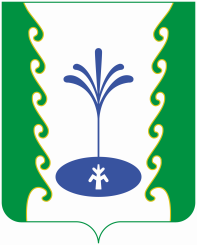 АДМИНИСТРАЦИЯСЕЛЬСКОГО ПОСЕЛЕНИЯБЕЛЬСКИЙ СЕЛЬСОВЕТМУНИЦИПАЛЬНОГО РАЙОНА ГАФУРИЙСКИЙ РАЙОНРЕСПУБЛИКИ БАШКОРТОСТАНАДМИНИСТРАЦИЯСЕЛЬСКОГО ПОСЕЛЕНИЯБЕЛЬСКИЙ СЕЛЬСОВЕТМУНИЦИПАЛЬНОГО РАЙОНА ГАФУРИЙСКИЙ РАЙОНРЕСПУБЛИКИ БАШКОРТОСТАН?АРАРПОСТАНОВЛЕНИЕ24 май  2017 й.№2424     мая  2017 г.7912 02 29998 10 0000 151Субсидия бюджетам сельских поселений на финансовое обеспечение отдельных полномочийБАШ?ОРТОСТАН РЕСПУБЛИКА№Ы;АФУРИ РАЙОНЫ МУНИЦИПАЛЬ РАЙОНЫНЫ*БЕЛЬСКИЙ АУЫЛСОВЕТЫ АУЫЛ БИЛ"М"№Е           ХАКИМИ"ТЕБАШ?ОРТОСТАН РЕСПУБЛИКА№Ы;АФУРИ РАЙОНЫ МУНИЦИПАЛЬ РАЙОНЫНЫ*БЕЛЬСКИЙ АУЫЛСОВЕТЫ АУЫЛ БИЛ"М"№Е           ХАКИМИ"ТЕБАШ?ОРТОСТАН РЕСПУБЛИКА№Ы;АФУРИ РАЙОНЫ МУНИЦИПАЛЬ РАЙОНЫНЫ*БЕЛЬСКИЙ АУЫЛСОВЕТЫ АУЫЛ БИЛ"М"№Е           ХАКИМИ"ТЕАДМИНИСТРАЦИЯСЕЛЬСКОГО ПОСЕЛЕНИЯБЕЛЬСКИЙ СЕЛЬСОВЕТМУНИЦИПАЛЬНОГО РАЙОНА ГАФУРИЙСКИЙ РАЙОНРЕСПУБЛИКИ БАШКОРТОСТАНАДМИНИСТРАЦИЯСЕЛЬСКОГО ПОСЕЛЕНИЯБЕЛЬСКИЙ СЕЛЬСОВЕТМУНИЦИПАЛЬНОГО РАЙОНА ГАФУРИЙСКИЙ РАЙОНРЕСПУБЛИКИ БАШКОРТОСТАНАДМИНИСТРАЦИЯСЕЛЬСКОГО ПОСЕЛЕНИЯБЕЛЬСКИЙ СЕЛЬСОВЕТМУНИЦИПАЛЬНОГО РАЙОНА ГАФУРИЙСКИЙ РАЙОНРЕСПУБЛИКИ БАШКОРТОСТАНАДМИНИСТРАЦИЯСЕЛЬСКОГО ПОСЕЛЕНИЯБЕЛЬСКИЙ СЕЛЬСОВЕТМУНИЦИПАЛЬНОГО РАЙОНА ГАФУРИЙСКИЙ РАЙОНРЕСПУБЛИКИ БАШКОРТОСТАН?АРАРПОСТАНОВЛЕНИЕПОСТАНОВЛЕНИЕ24 май  2017 й.№25№25№2524     мая  2017 г.24     мая  2017 г.7912 02 29998 10 0000 151Субсидия бюджетам сельских поселений на финансовое обеспечение отдельных полномочий